Szanowni Państwo,w okresie od 1 kwietnia do 30 września br. Główny Urząd Statystyczny prowadzi Narodowy Spis Powszechny Ludności i Mieszkań 2021. Dane zebrane podczas spisów służą do opracowywania strategii i programów rozwojowych dla kraju, regionów i gmin. Udział w spisie jest obowiązkowy, a wszystkie dane zebrane w spisie objęte są tajemnicą statystyczną. Podstawą prawną przeprowadzenia spisu jest ustawa o narodowym spisie powszechnym ludności i mieszkań w 2021 r. Odmowa udziału w spisie może skutkować nałożeniem kary grzywny.W tym trudnym okresie pandemii tegoroczny spis jest realizowany przede wszystkim przez Internet.Obowiązkową metodą udziału w spisie jest samospis internetowy – na stronie internetowej spis.gov.pljest dostępny interaktywny formularz, który należy wypełnić. Osoby, które nie mają dostępu do Internetu, mogą spisać się samodzielnie korzystając z punktów spisowych przygotowanych w urzędzie statystycznym lub urzędzie gminy i miasta, które są dostępne w zależności od sytuacji epidemicznej, albo dzwoniąc na infolinię spisową pod numer telefonu 22 279 99 99od poniedziałku do piątku w godzinach 8.00–18.00.Z mieszkańcami województwa małopolskiego, którzy nie spiszą się samodzielnie, od 4 maja będą kontaktować się telefonicznie rachmistrzowie spisowi.Zwracam się z uprzejmą prośbą o pomoc w rozpowszechnianiu informacji o spisie, promocję poprzez kanały informacyjne np. media społecznościowe oraz udział w innych działaniach promocyjnych. W załączeniu znajdują się materiały graficzne, które mogą być pomocne przy tworzeniu wpisów.Bieżące informacje na temat Narodowego Spisu Powszechnego Ludności i Mieszkań 2021 są zamieszczane na stronie internetowej spis.gov.pl.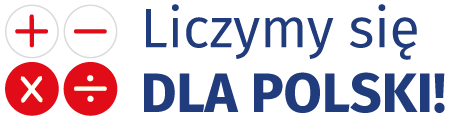 Pragnę serdecznie zachęcić Państwa do udziału w samospisie internetowym, gdyżZastępca Wojewódzkiego Komisarza SpisowegoDyrektor Urzędu Statystycznego w KrakowieAgnieszka Szlubowska